       SundayMondayTuesdayTuesdayWednesday Thursday Thursday ThursdayFridayFridaySaturdaySaturday2019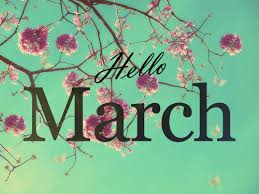 20192019201920192019201919:30 Duplicate Bridge11:30 Boston Symphony7:30 Movie 19:30 Duplicate Bridge11:30 Boston Symphony7:30 Movie 29:30 Morning Social 11:45 Met Opera 2:00 Movie7:30 Movie29:30 Morning Social 11:45 Met Opera 2:00 Movie7:30 Movie3Church12:30 Seekonk Square/Target2:00 Movie7:30 Movie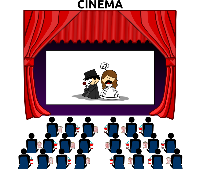 41:30 Brewery Tour and  Beer Tasting 7:30 Bingo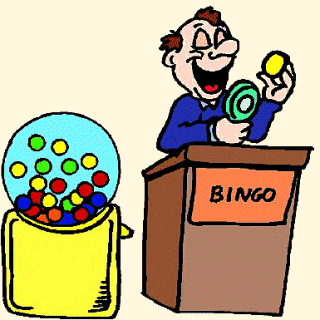 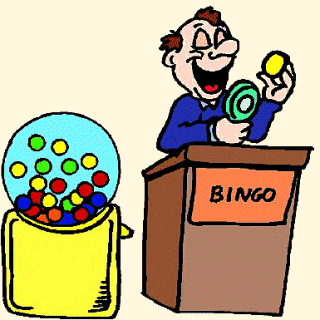 59:00 Hearing Specialist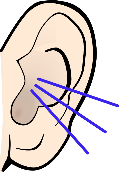 3:00 Tuesday Tea 7:30 Suzanne Scanlan59:00 Hearing Specialist3:00 Tuesday Tea 7:30 Suzanne Scanlan610:00 General Resident Meeting1:00 Art Collage Class 3:00 Spanish 3:00 Knitwits7:30 Shakespeare Society7:30 Pianist, Gideon Rubin710:00Activities Committee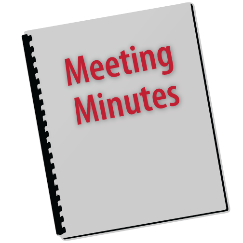 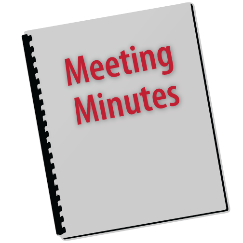 7:30Bruce Hambro 710:00Activities Committee7:30Bruce Hambro 710:00Activities Committee7:30Bruce Hambro 8  9:30 Duplicate Bridge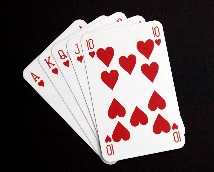 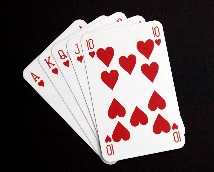 7:30 Movie 8  9:30 Duplicate Bridge7:30 Movie 99:30 Morning Social2:00Pianist, Shuann Chai4:00 Cocktail Party in honor on Ab and Marilyn Ehrenhaus Birthday/Anniversary 6:45 Providence Singers7:30 Movie99:30 Morning Social2:00Pianist, Shuann Chai4:00 Cocktail Party in honor on Ab and Marilyn Ehrenhaus Birthday/Anniversary 6:45 Providence Singers7:30 Movie10Daylight Savings Time beginsChurch 1:30 Bach, Beethoven & Brahms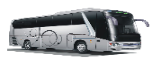 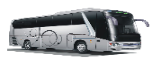 2:00 Movie7:30 Movie 1111:00 Book Club 3:00 Stephen Collins  7:30 Bingo1210:00 Marketing Committee2:00 PoetryGet Together3:00 Tea with Pianist Frank Castle7:30 William Monroe 1210:00 Marketing Committee2:00 PoetryGet Together3:00 Tea with Pianist Frank Castle7:30 William Monroe 1312:00 Men’s Lunch 2:00 H&F3:00 Spanish (final)3:00 Knitwits7:30 Movie14Shredding week begins7:30 Sonata Concert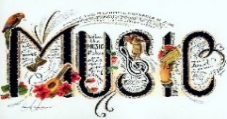 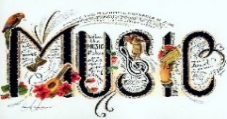 14Shredding week begins7:30 Sonata Concert14Shredding week begins7:30 Sonata Concert159:30 Duplicate Bridge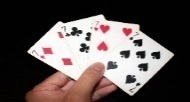 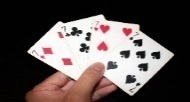 1:00 Dessert at Pastiche7:30 Film Movie 159:30 Duplicate Bridge1:00 Dessert at Pastiche7:30 Film Movie 169:30 Morning Social 12:30 Marshalls2:00 Film Movie7:15 RI Philharmonic7:30 Movie169:30 Morning Social 12:30 Marshalls2:00 Film Movie7:15 RI Philharmonic7:30 Movie17Happy St. Patrick’s Day!Church 1:15 Gamm Theatre 2:00 Movie7:30 Movie1810:00 B&G3:00 Stephen Collins7:30 Bingo 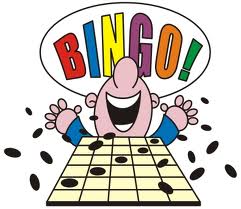 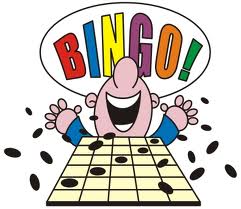 193:00 Tuesday Tea 7:30 Providence Gay Men’s Chorus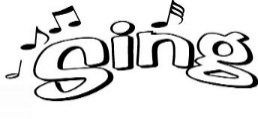 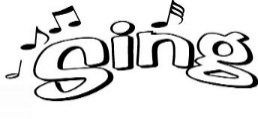 193:00 Tuesday Tea 7:30 Providence Gay Men’s Chorus2010:00 B&F 10:00-3:00Shoe Sale 2:00 Dining Committee3:00Knitwits4:45 Dinner at Los Andes 7:30 Film Movie 2111:30 Pizza Luncheon Sponsored by Sunshine7:30 Audubon Society of RI 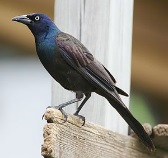 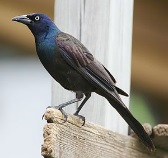 2111:30 Pizza Luncheon Sponsored by Sunshine7:30 Audubon Society of RI 2111:30 Pizza Luncheon Sponsored by Sunshine7:30 Audubon Society of RI 229:30 Duplicate Bridge2:00 Movie Discussion 7:30 Movie 7:30 Let’s Talk with Salley Gibney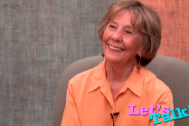 229:30 Duplicate Bridge2:00 Movie Discussion 7:30 Movie 7:30 Let’s Talk with Salley Gibney239:30 Morning Social 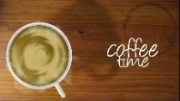 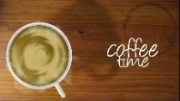 12:30 Providence Place Mall 2:00 Movie7:30 Movie239:30 Morning Social 12:30 Providence Place Mall 2:00 Movie7:30 Movie24Church2:00 Movie7:30 Movie __________312:00 Movie7:30 Movie 253:00 Stephen Collins 7:30 Bingo 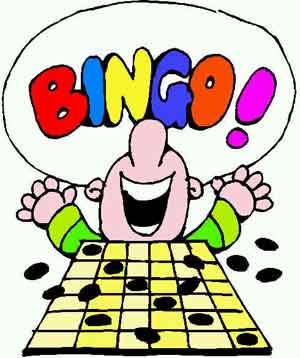 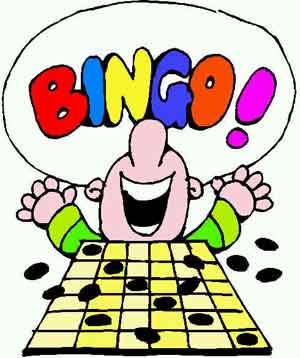 253:00 Stephen Collins 7:30 Bingo 269:30 BOD Meeting 3:00 Birthday Tea with Pianist Lois Vaughn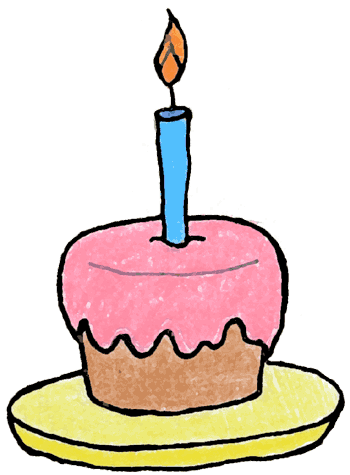 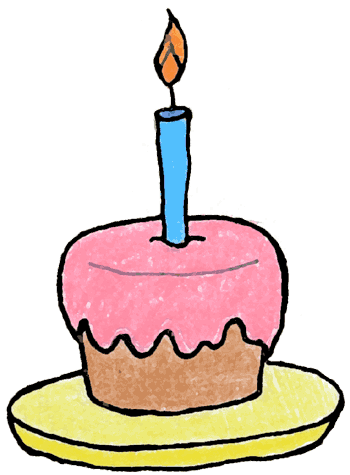 7:30 Tenor Jazz Group273:00 Knitwits 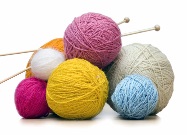 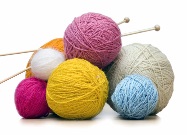 7:30 Karen Antonowicz273:00 Knitwits 7:30 Karen Antonowicz286:45 RI Chamber Music Concert7:30 Movie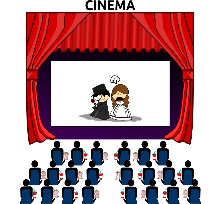 286:45 RI Chamber Music Concert7:30 Movie299:30 Duplicate Bridge2:00 Great Decisions 7:30 Movie299:30 Duplicate Bridge2:00 Great Decisions 7:30 Movie309:30 Morning SocialTime: TBDOut to the Movies2:00 Movie7:30 Movie309:30 Morning SocialTime: TBDOut to the Movies2:00 Movie7:30 Movie